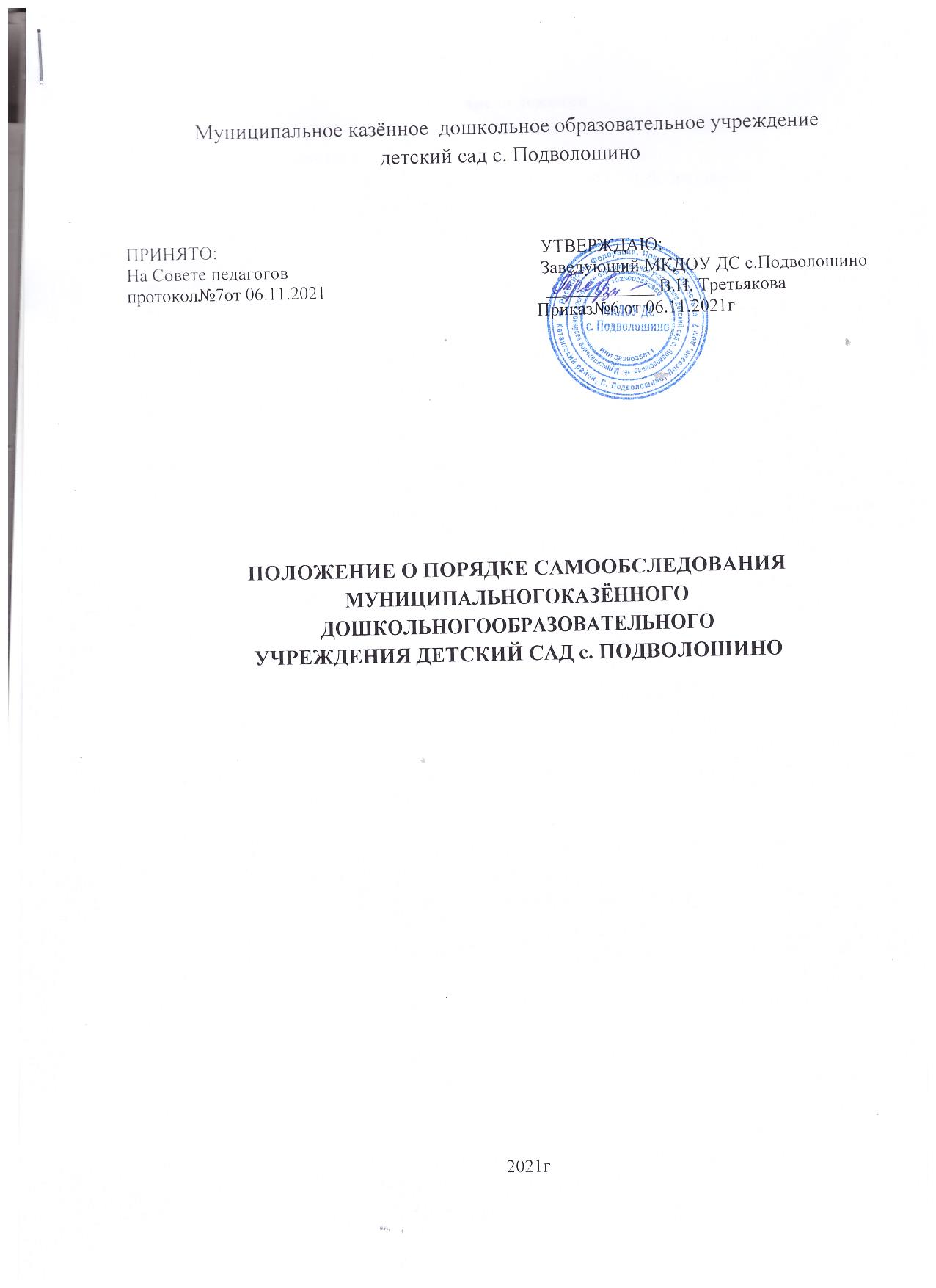 І.Общие положенияНастоящее Положение опорядке проведения самообследования (далее Положение) разработано в соответствии с:Федеральным закономот29декабря2012г.N273-ФЗ «Обобразовании вРоссийской Федерации» (п.3части2статьи 29)в редакции от6марта 2019г.;Порядком проведения самообследования образовательной организацией, утверждённым приказом Министерства образования и наукиРФ№462от14июня2013г.сизменениями на14декабря2017г.;Постановлением Правительства Российской Федерации №662 от 5 августа2013г.«Обосуществлении мониторинга системы образования» с изменениями на 12 марта 2020г.; Уставом дошкольного образовательного учреждения.Приказом Минобрнауки России от 10 декабря 2013г. № 1324 «Об утверждении показателей деятельности образовательной организации, подлежащей самообследованию».Настоящее Положение устанавливает правила проведения самообследованияМБДОУ детского сада №56 (далее -ДОУ).Самообследование проводится детским садом ежегодно.Отчетным периодом является предшествующий самообследованию календарный год.Детский сад в порядке, установленном настоящим Положением, определяет сроки и форму проведения самообследования, состав лиц, привлекаемых для его проведения.Результаты самообследования оформляются в виде отчета, который подписывается заведующимдетским садом изаверяется печатью.ЦелипроведениясамообследованияЦелямипроведениясамообследованияявляются:обеспечение доступности и открытости информации о деятельности Детского сада.Получение	объективной	информации	осостоянииобразовательной деятельностив дошкольномобразовательномучреждении.Этапы,срокииответственныезапроведениесамообследования:Процедурасамообследованиявключаетвсебяследующиеэтапы:планированиеи подготовкаработпосамообследования детскогосада (февраль-март текущего года);организацияипроведениесамообследованиявдетскомсаду(март- апрель текущего года);обобщениеполученныхрезультатовинаихосновеформирование отчета (апрель текущего года);рассмотрениеотчетаПедагогическимсоветом(апрельтекущегогода)Дляпроведениясамообследованиядеятельности детскогосада,приказом заведующего детским садом:создается рабочая группа, в которую могут входить представитель от администрации ДОУ, опытные педагоги, при необходимости представители иных органов и организаций (председатель первичной профсоюзной организации).распределяются обязанности между членами рабочей группы по проведению самообследованияРуководство проведением самообследования осуществляет заведующий детским садом.Ответственностьза выполнение, выполнение не в полном объеме или не выполнение самообследования несет рабочая группаСодержаниесамообследования4.1.Bпроцессесамообследованияпроводитсяоценка:образовательнойдеятельности,системыуправленияорганизацией,содержанияикачестваподготовкивоспитанников,организацииобразовательногопроцесса,качества	кадрового,	учебно	-	методического,	библиотечно- информационного обеспечения,материально-техническойбазы,функционированиявнутреннейсистемыоценкикачестваобразования,	анализ	показателей	деятельности	детского	сада,	подлежащий самообследованию.Структураотчетаосамообследовании5.1.Отчет осамообследованиисостоит изаналитической частиирезультатов показателей Детского сада, подлежащей самообследованию5.2.Bаналитическойчастиописываются:Общие сведения о детском саде (полное и краткое наименование, дата создания, адрес, телефон, электронная почта и адрес Сайта детского сада; фамилия,имя,отчестворуководителя;информацияобучредителе;реквизиты лицензии на образовательную деятельность, общая площадь помещений и участков, используемых для образовательнойдеятельности, режим работы);Оценка системы управления детского сада (наименование и функции органов управления, действующие в детском саду);Оценка образовательной деятельности (указываются образовательные программы дошкольного образования, которые реализуются вДетском саду, количествовоспитанников,групп,ихнаправленность,воспитанников сOB3и инвалидностью; уровень развития целевых ориентиров; отразить воспитательную, коррекционную работу, инновационную деятельность и дополнительное образование в детском саду);Оценка функционирования внутренней системы оценки качества образования;Оценка кадрового обеспечения (в том числе,участие педагогов в наиболее значимых мероприятиях за ответный период);Оценка учебно-методического и библиотечно-информационного обеспечения;Оценкаматериально-техническогообеспечения.5.3. Результаты анализа показателей деятельности детского сада в соответствии сПриказомМинобрнауки Россииот10декабря2013г.№1324)Сроки размещения и хранения отчета о самообследованииРазмещение отчета самообследования детского сада на официальном сайте организации в сети "Интернет" и направление его учредителю осуществляется не позднее 20 апреля текущего года.Отчеты о результатах самообследования хранятся в архиве Детского сада в течение 5 лет.ЗаключительноеположениеНастоящее Положение опорядке самообследованияявляется локальным нормативным актом ДОУ, принимается на Педагогическом совете с учетом предложений, утверждается (либо вводится в действие) приказом заведующего дошкольным образовательным учреждением.Все изменения и дополнения, вносимые в настоящее Положение, оформляются в письменной форме в соответствии действующим законодательством РоссийскойФедерации.Положение принимается на неопределенный срок. Изменения и дополнения к Положению принимаются в порядке, предусмотренном п.7.1. настоящего Положения.После принятия Положения (или изменений и дополнений отдельных пунктов и разделов) в новой редакции предыдущая редакция автоматически утрачивает силу.ЛИСТОЗНАКОМЛЕНИЯ.№п/п Фамилия,имя,отчествоДолжностьПодпись1.2.3.4.5.6.7.8.9.10.11.12.13.14.15.16.17.18.19.20.21.22.23.24.25.26.27.28.29.